											O privatEinwilligungserklärung    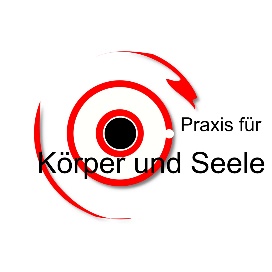 Name der zu impfenden Person (Name, Vorname): ___________________________Geburtstagsdatum: 					___________________________Anschrift:						___________________________		Ich wurde bisher mit Johnson und Johnson geimpftO Ja  								O Nein 		Haben Sie nach Ihren bisherigen Covid-19-Impfung eine allergische Reaktion entwickelt?O Ja  								O Nein 		>AIch nehme blutverdünnende Medikamente ein? O Eliquis, Pradaxa, Lixiana, Xarelto, Marcumar, Spritzen	O ASS 100 	O Nein	 >Kompr.Ich bin zur Zeit schwanger O Ja 								O Nein 		>AIch habe in den letzten 14 Tagen eine Impfung gegen: Masern, Mumps, Röteln, Typhus oder Gelbfieber erhalten. O Ja 								O Nein 		> KIIch habe derzeit eine akute Erkrankung mit Fieber? O Ja 								O Nein 		> KIIch habe den Inhalt des Aufklärungsmerkblattes zur Kenntnis genommen und unterschrieben.Mir wurde die Möglichkeit zu einem Aufklärungsgespräch mit der Impfärztin / Impfarzt gegeben.Ich verzichte ausdrücklich auf das ärztliche Aufklärungsgespräch. Ich habe keine weiteren Fragen. O JaIch willige in die Impfung gegen Covid-19 mit einem mRNA-Impfstoff ein.________________			_______________________		______________Ort, Datum 				Unterschrift				Impfarzt